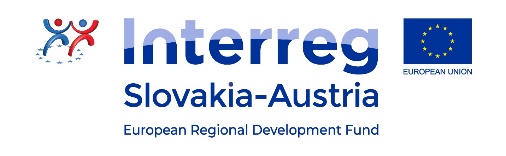 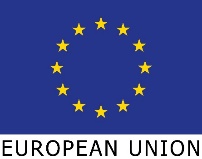 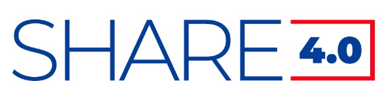 Share4.0WoRkpackage reportWP3 – working base and pilot projects for share4.0Version 1
IMSAS – J. JerzDate 16.05.2022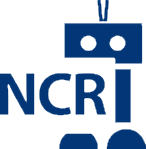 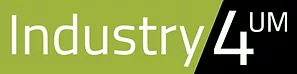 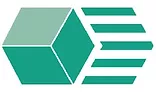 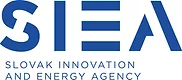 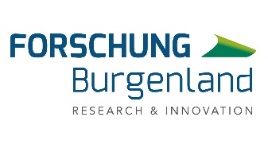 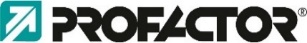 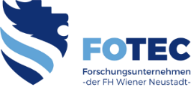 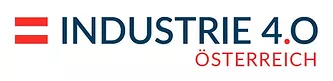 Table of contents / InhaltCT investigation of component 3D printed within Use Case 1 – LEAP engine fuel noozleLEAP engine fuel noozle (Fig. 1) 3D printed within Use Case 1 by FOTEC Forschungs- und Technologietransfer GmbH has been investigated by Institute of Materials and Machine Mechanics of Slovak Academy of Sciences by Computed Tomography (CT) using Nikon XT H 225 ST:www.umms.sav.sk/6650-sk/nikon-xt-h-225-st/ www.nikon.com/products/industrial-metrology/lineup/xray_ct/ct/xth225/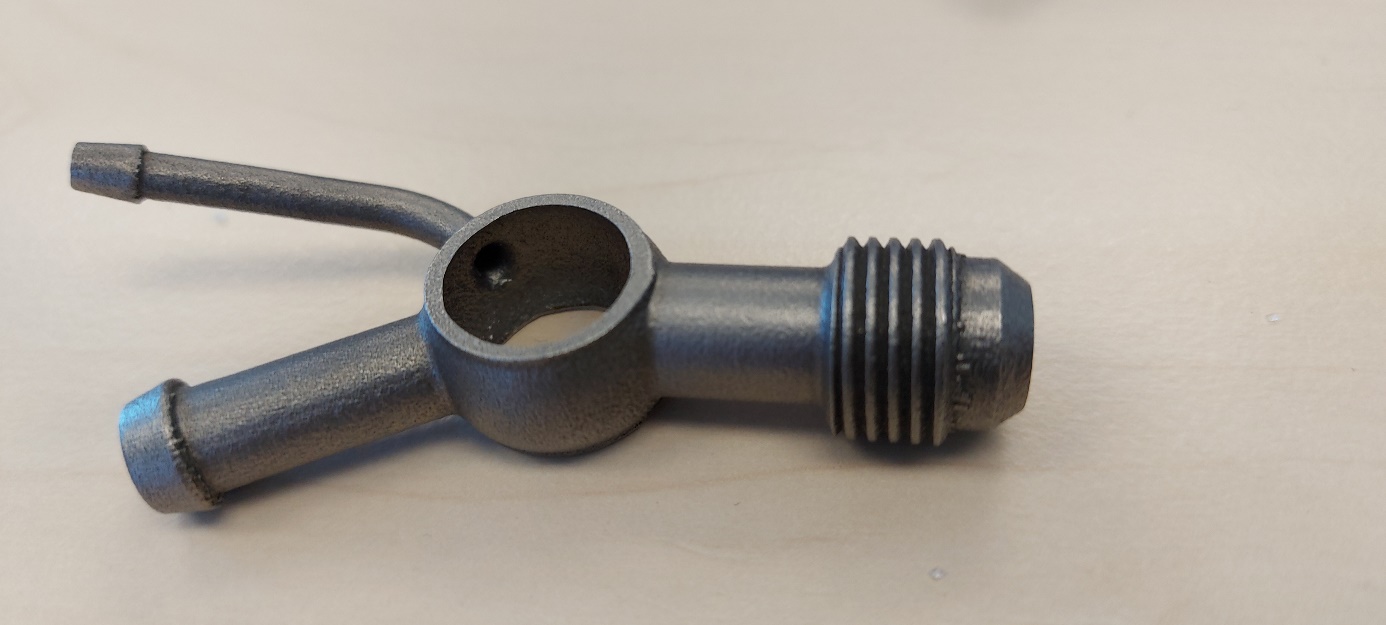 Figure 1 LEAP engine fuel noozle.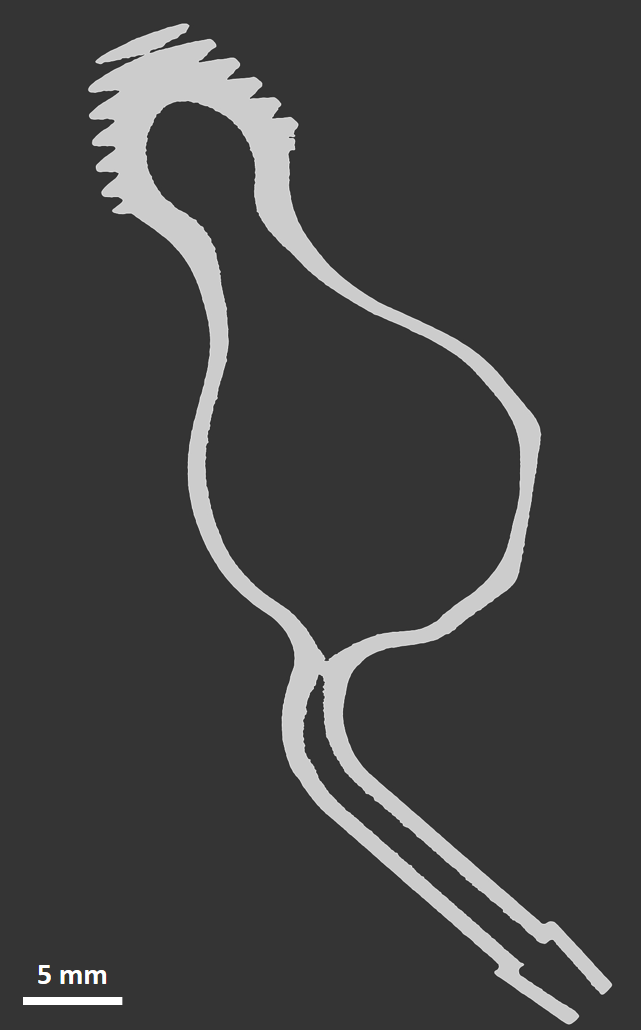 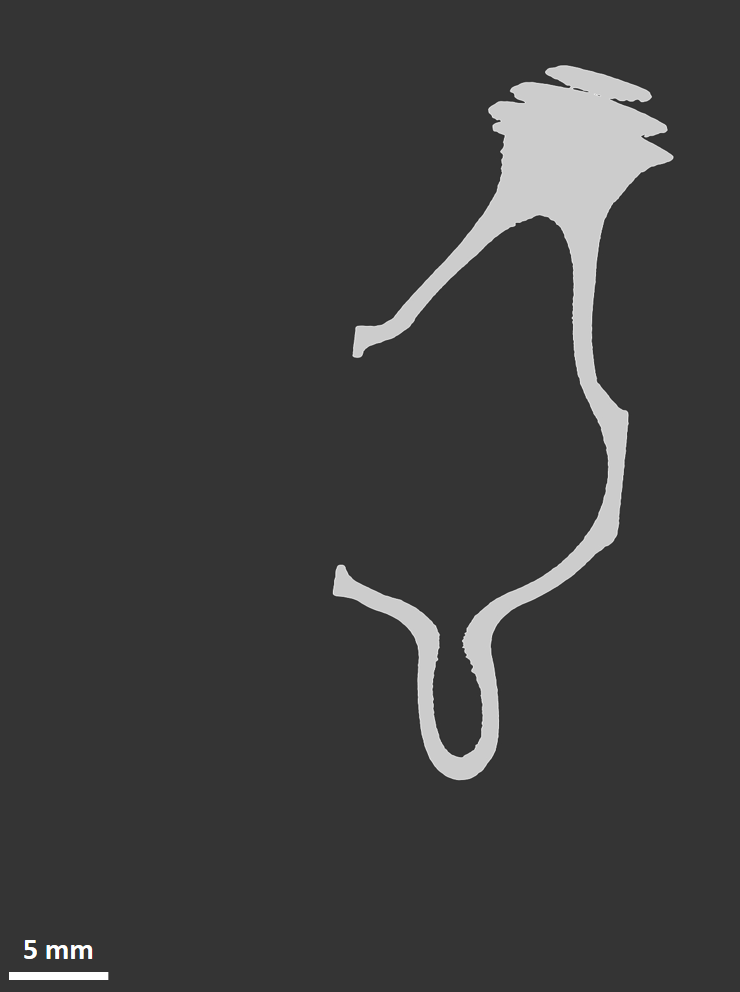 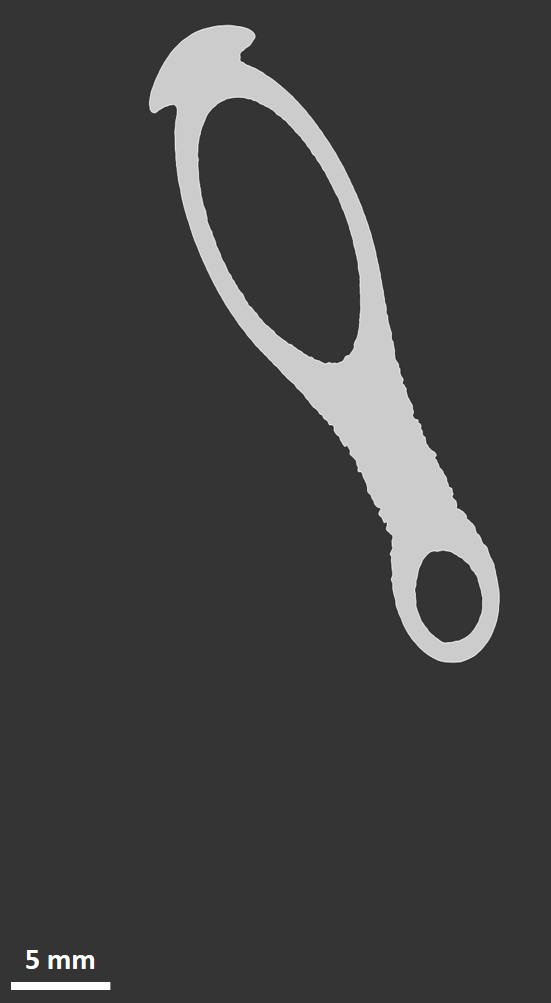 a)				   b)					   c)Figure 2 Cross-sectional areas of LEAP engine fuel noozle.Cross-sectional areas of LEAP engine fuel noozle in three perpendicular directions are displayed using CT in figure 2. As can be seen from figure 3, investigation using CT is the appropriate methodology for determining surface quality and detecting undesirable defects in the structure of parts produced by 3D printing.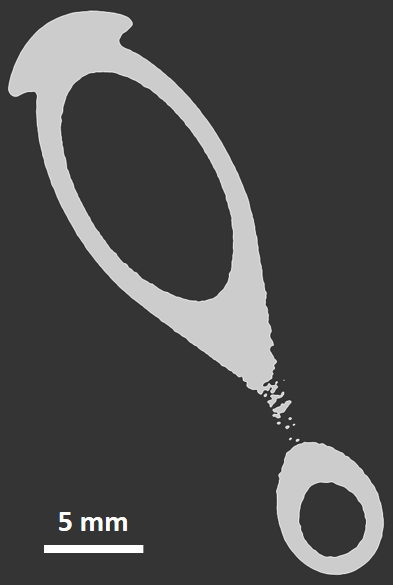 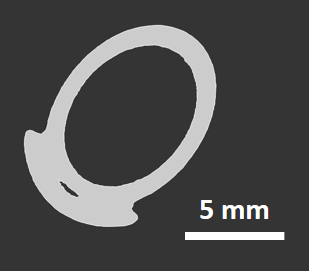 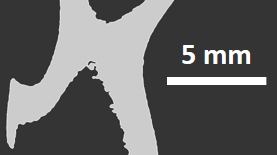 a)		       b)				       c)Figure 3 Investigation of LEAP engine fuel noozle surface quality.